CURRICULUM VITAE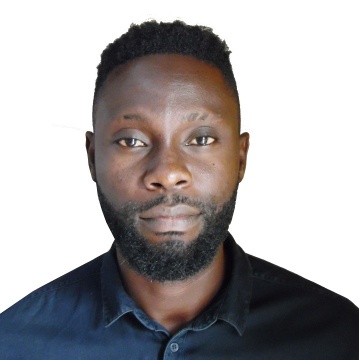 ADO Email: ado-393817@2freemail.com OBJECTIVE:I am an enthusiastic and dedicated professional with extensive knowledge across all areas, exceptional leader who is able to develop and motivate others to achieve targets.I can demonstrate a strong ability to manage projects from conception to successful completion. A proactive individual witha logical approach to challenges, I perform effectively  even within  a highly pressurised working environment. WORK EXPERIENCE:Position:Freelance Photographer Duration:2017 -2019Location: Nigeria Position: Photographer Duration:2013 - 2017Location: Nigeria Position:SeniorPhotographer Duration: 2011 -2013Location: Nigeria Position: Photographer Duration: 2010 -2011Location:Nigeria SKILLS:Attentiveness  and patience for customers.Excellent presentation skills.Strong organisational and multitasking skills, with the ability to perform well in a fast-paces environment.Active listening and effective communication skills.Team spirit.Fluent in English. EDUCATION:Primary Secondary Lagos State vocational education PERSONAL INFORMATION:Date of Birth:14th October 1988Marital Status: MarriedNationality: Nigerian Language: English Visa Status: Visit VisaDECLARATION:I hereby attested the accuracy of information declared above are true and correct to the best of my knowledge.